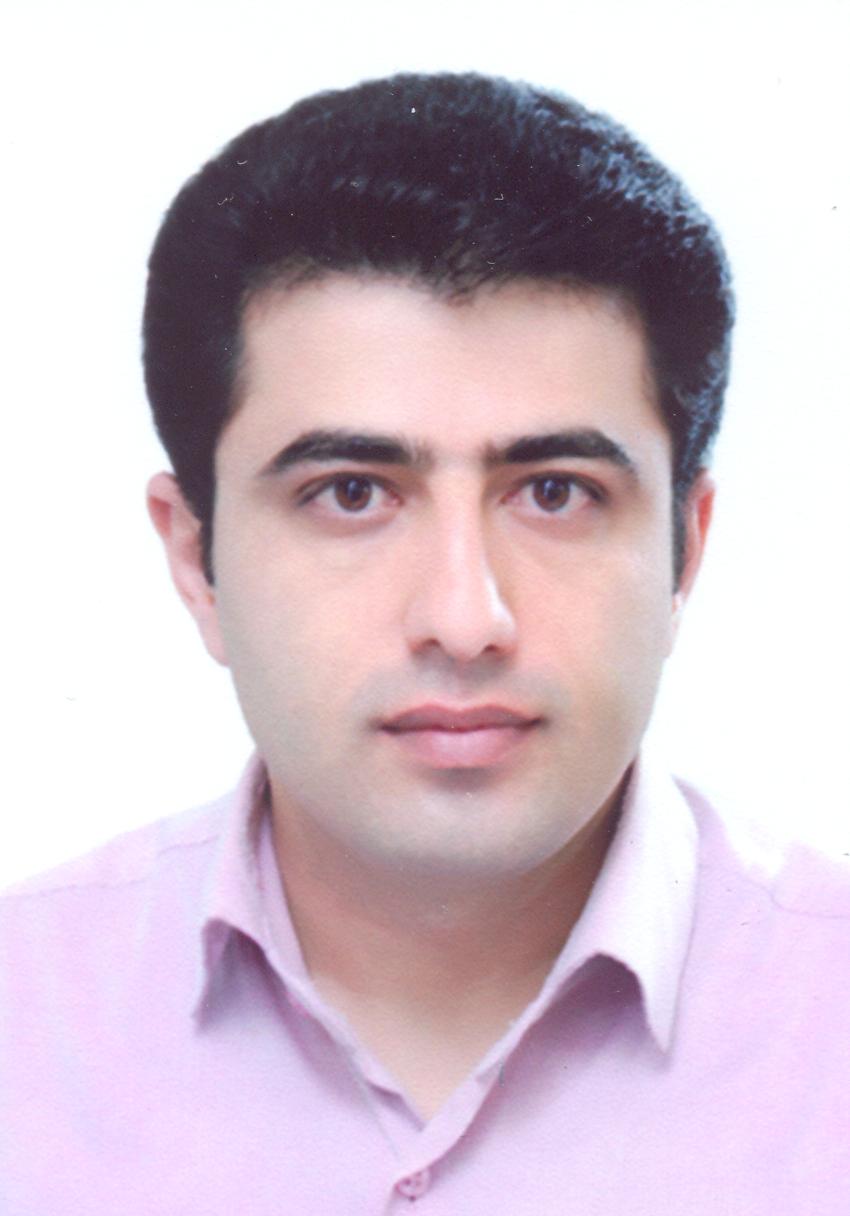 دانشیار گروه فنی کشاورزی- دانشگاه تهرانشهریار کوراوندگروه فنی کشاورزیتلفن دفتر:  +98 (21)02136040614پست الکترونیکی: skouravand@ut.ac.irتحصیلاتPh.D ,null-yesr-char,مهندسی مکانیک,دانشگاه فردوسی مشهد
M.S,null-yesr-char,مهندسی مکانیک- ساخت و تولید,دانشگاه ارومیه
کارشناسی,null-yesr-char,مکانیک- ساخت و تولید,دانشگاه شهیدرجایی تهران
زمینههای تخصصیو حرفهایسوابق کاري و فعالیت های اجراییاستاد راهنمای آموزشی دانشجویان رشته مکانیک بیوسیستم ورودی 96-(1396-1401)
نماینده گروه و عضو کمیته تجهیزات و مواد آزمایشگاهی پردیس ابوریحان دانشگاه تهران-(1394-1399)
فعالیت های علمیمقالات- Robust design of a novel regenerative heat exchanger with high porosity ceramic matrix to waste heat recovery of flue gas. Ataeiyan Behnam, Kouravand Shahriar, Chegini Gholamreza (2022)., EXPERIMENTAL HEAT TRANSFER, 36(1), 26-46.

- Design and Analysis of a Combined Savonius-Darrieus Wind Turbine for Irrigation Application. Shahmari Sohrablo Mahdi, Zarafshan Payam, Kouravand Shahriar, Khashehchi Morteza (2020)., Journal of Renewable Energy and Environmental, 7(3), 70-76.

- A comprehensive study of the second law of thermodynamics for a rotary regenerative heat exchanger with two types of simple and anodized aluminum sheets: an experimental study. Akbari AmirHossein, Kouravand Shahriar, Pourahmad Saman (2020)., Energy Sources Part A-Recovery Utilization and Environmental Effects, 44(24), 1-16.

- مطالعه عوارض مکانیکی بیوسیستمی سوخت مازوت و بررسی فنی استفاده از فنون نوین جهت کاهش آلاینده ها در نیروگاه ایرانشهر. کوراوند شهریار, کرمانی علی ماشاء الله (1399)., نشریه مهندسی مکانیک دانشگاه امیرکبیر, 52(2), 81-90.

- پتانسیل سنجی و استفاده از توربین باد محور افقی کوچک جهت تامین برق بخشی از نیاز گلخانه در منطقه فیروز کوه. شهبازی رضا, کوراوند شهریار, حسن بیگی بیدگلی سیدرضا (1398)., انرژی‌های تجدیدپذیر و نو, 6(2).

- مطالعه آزمایشگاهی تاثیر پره متخلخل بر دوران توربین بادی محور عمودی داریوس. سیفی داوری حسین, کوراوند شهریار, خاتمی ایمان (1398)., مهندسی مکانیک مدرس, 20(1).

- Analysis of wind turbine usage in greenhouses: wind resource assessment‏, distributed generation of electricity and environmental protection. Shahbazi Reza, Kouravand Shahriar, Hassan Beygi Bidgoli Seyed Reza (2019)., Energy Sources Part A-Recovery Utilization and Environmental Effects, 41(23), 1-21.

- Clean power production by simultaneous reduction of NOx and SOx contaminants using Mazut Nano-Emulsion and wet flue gas desulfurization. Kouravand Shahriar, Kermani Ali Mashaallah (2018)., JOURNAL OF CLEANER PRODUCTION, 201(10 November), 229-235.

- Investigation on Influence of Wet FGD to Reduction of Sox from the Flue Gases Due to Combustion of Mazut in Boilers. Kouravand Shahriar, Kermani Ali Mashaallah (2018)., Russian Agricultural Sciences, 44(4), 1.

- Experimental analysis of a rotary heat exchanger for waste heat recovery from the exhaust gas of dryer. Akbari Amirhossein, Kouravand Shahriar, Chegini Gholamreza (2018)., APPLIED THERMAL ENGINEERING, 138(June 25), 668-674.

- امکان سنجی فنی استفاده از اشعه مادون قرمز در پوست گیری مغز فندق به روش خشک. کرمانی علی ماشاء الله, اسکندری جلال, کوراوند شهریار (1397)., مجله مهندسی بیوسیستم ایران, 49(2), 261-268.

- تأثیر آلودگی هوا بر عملکرد پنل های خورشیدی فتوولتائیک. عامری علی, کرمانی علی ماشاء الله, زرافشان پیام, کوراوند شهریار, خشه چی مرتضی (1397)., نشریه علمی-پژوهشی مهندسی مدیریت انرژی (دانشگاه کاشان), 8(2), 50-57.

- امکان سنجی فنی و اقتصادی ساخت و تولید توربین بادی عمود محور مقیاس کوچک خانگی برای استفاده در مناطق استان یزد. کوراوند شهریار (1397)., مهندسی مکانیک, 27(118), 32-37.

- Study the Heat Recovery Performance of Micro and Nano Metfoam Regenerators in Alpha Type Stirling Engine Conditions. Najafi Amel Alireza, Kouravand Shahriar, Zarafshan Payam, Kermani Ali Mashaallah, Khashehchi Morteza (2018)., NANOSCALE AND MICROSCALE THERMOPHYSICAL ENGINEERING, 22(2), 137-151.

- Design, fabrication, and evaluation a laboratory dry-peeling system for hazelnut using infrared radiation. Eskandari Jalal, Kermani Ali Mashaallah, Kouravand Shahriar, Zarafshan Payam (2018)., LWT-FOOD SCIENCE AND TECHNOLOGY, 90(April 2018), 570-576.

- Developing a temperature measuring system model for agriculture dryer with consideration of fringing field effect in mathematical modeling. Akbari AmirHossein, Kouravand Shahriar (2018)., Computers and Electronics in Agriculture, 146(1), 59-65.

- بهینه‌سازی تقدم فاز موتور استرلینگ نوع آلفا به روش شبیه سازی گام به گام. نجفی عامل علیرضا, کوراوند شهریار, زرافشان پیام, کرمانی علی ماشاء الله, خشه چی مرتضی (1396)., مهندسی مکانیک مدرس, 17(10), 341-349.

- A Study of Some Physical Properties of Lentil and Wild Oat Weed and Parameters Affecting the Separation of Wild Oat Weed from Lentil by a Gravity Table Separator. Rasakh Mansor, Bagheri Hadi, Kianmehr Mohammad Hossein, Kouravand Shahriar (2017)., Journal of Agricultural Sciences-Tarim Bilimleri Dergisi, 23(1), 42-52.

- طراحی و تحلیل عملکرد توربین کوچک باد با ایرفویل ترکیبی. کوراوند شهریار, معتکف ایمانی بهنام, کرمانی علی ماشاء الله (1395)., انرژی‌های تجدیدپذیر و نو, 3(2), 65-73.

- Micromachining approach for improving uniformity of the topography of microchannels. Kouravand Shahriar, Moetakef Imani Behnam, Kermani Ali Mashaallah (2016)., Micro & Nano Letters, 11(12), 857-861.

- Effects of intermittent microwave drying on quality characteristics of pistachio nuts. Kermani Ali Mashaallah, Khashehchi Morteza, Kouravand Shahriar, صادقی احمد (2016)., DRYING TECHNOLOGY, 35(9), 1108-1116.

- طراحی، ساخت و ارزیابی دستگاه اندازه بندی فندق. کرمانی علی ماشاء الله, کوراوند شهریار (1395)., مجله مهندسی بیوسیستم ایران, 47(2), 375-381.

- Study effect moisture content of grain and speed in some indicators technical to milling machines. Al Aljibouri Mousa, Kianmehr Mohammad Hossein, Arabhosseini Akbar, Kouravand Shahriar (2016)., Euphrates Journal of Agriculture Science, 8(3), 19-31.

- Optimization compressive strength biomass pellet from compost using Taguchi method. Absalan Ghafoor, Kianmehr Mohammad Hossein, Arabhosseini Akbar, Kouravand Shahriar (2015)., Agricultural Engineering International: CIGR Journal, 17(1), 172-166.

- Topography and Surface Roughness of Floor in Groove Micro Milling. Kouravand Shahriar, Moetakef Imani Behnam, Ni. Jun (2014)., JOURNAL OF MECHANICS, 30(6), 1-12.

- Developing A Surface Roughness Model for End-Milling of Micro-Channel. Kouravand Shahriar, Moetakef Imani Behnam (2014)., MACHINING SCIENCE AND TECHNOLOGY, 18(2), 299–321.

- Robust Design of a Bimetallic Micro Thermal Sensor Using Taguchi Method. Akbarzadeh Alireza, Kouravand Shahriar, Moetakef Imani Behnam (2013)., JOURNAL OF OPTIMIZATION THEORY AND APPLICATIONS, 157(1), 188-198.

- Design and modeling of some sensing and actuating mechanisms for MEMS applications. Kouravand Shahriar (2011)., APPLIED MATHEMATICAL MODELLING, 10(35), 5173–5181.

- مدل دو بعدی زبری سطح کف در عملیات میکرو فرزکاری. کوراوند شهریار, معتکف ایمانی بهنام (1389)., علمی-پژوهشی مهندسی مکانیک مجلسی, 3(3), 47-54.

- Design and Simulation of MOEMS Thermal Sensor Based on a Bimetallic Mechanism. Kouravand Shahriar (2009)., Sensors and Transducers, 12(111), 38-44.

- Electro-Thermo-Mechanical Behavior of a Bilayer Micro beam Subjected to Nonlinear Electrostatic Pressure. Pashapour Maliheh, Pesteii Seyed-mehdi, Rezazadeh Ghader, Kouravand Shahriar (2009)., Sensors and Transducers, 4(103), 161-170.

- MEMS Capacitive Thermal Sensor Sensitivity Investigation Using Full Factorial Design Method. Rezazadeh Ghader, Kouravand Shahriar, Mehrban Mehdi (2006)., Sensors and Transducers, 10(72), 754-760.

- MEMS capacitive micro thermometer based on tip deflection of bimetallic cantilever beam. Kouravand Shahriar, Rezazadeh Ghader, Sabet Mehdi, Tahmasebi Ahmadali (2006)., Sensors and Transducers, 8(70), 637-644.

کنفرانس ها- Design and Analysis of the Comb Gripper of the Saffron Flowers Harvesting Robot. Shademani Shima, Kouravand Shahriar, Zarafshan Payam, Alipour Khalil, Ghalamzan Amir (2023)., 2023 11th RSI International Conference on Robotics and Mechatronics (ICRoM), 19-21 December, Tehran, Iran.

- Feasibility of using vegetable-based oils in cutting fluid of turning operation. Joybar Peyman, Kouravand Shahriar, Dehghani Soufi Masoud, Hassan Beygi Bidgoli Seyed Reza (2022)., 7th International and 18th National Conference on Manufacturing Engineering, 2-3 March, Tehran, Iran.

- Experimental study on the feasibility of replacing castor, sesame and sunflower biolubricants instead of petroleum base oil in turning cutting fluid. Joybar Peyman, Kouravand Shahriar, Dehghani Soufi Masoud, Hassan Beygi Bidgoli Seyed Reza (2022)., 7th International and 18th National Conference on Manufacturing Engineering, 2-3 March, Tehran, Iran.

- Manufacturing of a mechatronic system to improve the initial starting of the Darrieus vertical wind turbine. Nabavian Mir milad, Kouravand Shahriar, Dehghani Mohammad, Kermani Ali Mashaallah (2022)., 7th International  and 18th National on Manufacturing Engineering, 2-3 March, Tehran, Iran.

- مروری بر فرآیندهای تولید بیوگریس از زیست توده روغنی. شامردی عطیه, دهقانی صوفی مسعود, قبادیان برات, کوراوند شهریار, الماسی سارا (1400)., سیزدهمین کنگره ملی مکانیک بیوسیستم و مکانیزاسیون ایران, 24-26 مرداد, تهران, ایران.

- طراحی و ساخت میکروتوربین بادی محور عمودی داریوس نوع اچ با پره های متخلخل جهت افزایش قابلیت خودشروع کنندگی. سیفی داوری حسین, سیفی داوری محسن, کوراوند شهریار (1400)., هفتمین کنفرانس انرژی بادی ایران, 27-28 فروردین.

- Design and comparison of the sealing system for two types of air preheaters. Ataeiyan Behnam, Kouravand Shahriar (2021)., The 6th International and 17th National Conference on Manufacturing Engineering ICME2021, 2-4 March, Tehran, Iran.

- Use of Aluminum Oxide sponges made by polyurethane polymer sponge method in manufacturing of a waste heat recovery heat exchanger. Ataeiyan Behnam, Kouravand Shahriar (2021)., The 6th International and 17th National Conference on Manufacturing Engineering ICME2021, 2-4 March, Tehran, Iran.

- مطالعه اثر تخلخل سطح پره بر خود شروع شوندگی توربین بادی عمود محور داریوس. سیفی داوری حسین, کوراوند شهریار, خاتمی ایمان (1397)., چهارمین کنفرانس ملی مهندسی مکانیک، عمران و فناوری های پیشرفته, 18-19 شهریور, ایران.

- آنالیز استفاده از توربین بادی محور افقی سایز کوچک در ارتفاع 10متری به عنوان منبع پراکنده و بررسی مسائل اقتصادی توربین  در گلخانه های منطقه رباط کریم. شهبازی رضا, کوراوند شهریار, حسن بیگی بیدگلی سیدرضا (1397)., همایش توسعه همکاری های علمی منطقه ای علوم صنایع غذایی و کشاورزی, 2-2 مرداد, مشهد, ایران.

- هInvestigation of power utilization in greenhouse to design and manufacturing of the wind turbines in regions of Iran. شهبازی رضا, کوراوند شهریار (1397)., چهارمین کنفرانس بین المللی یافته های نوین در علوم کشاورزی، منابع طبیعی و محیط زیست, 27-28 خرداد, تهران, ایران.

- Investigation of power utilization in greenhouse to design and manufacturing of the wind turbines in regions Iran. Shahbazi Reza, Kouravand Shahriar (2018)., the 1st national conference on recent advances in engineering and modern sciences, 9 May, Tehran, Iran.

- بررسی روش سولفورزدایی از گاز دودکش نیروگاهها (FGD). کوراوند شهریار, نصیری سبا (1396)., کنفرانس ملی پیشرفت های اخیر در مهندسی و علوم نوین, 20-20 بهمن, تهران, ایران.

- Energy saving in electrical heaters by a rotary regeneration system in biosystem applications. Sepahvand Yadollah, Kouravand Shahriar (2017)., International Power System Conference, 23-25 October, Tehran, Iran.

- Design and Analysis of an Armed-Octorotor to Prune Trees near the Power Lines. Azami Neda, Zarafshan Payam, Kermani Ali Mashaallah, Khashehchi Morteza, Kouravand Shahriar (2017)., International Conference Iranian Aerospace Society, 21-23 February, Tehran, Iran.

- Design and Analysis of a H-Rotor Darrieus Turbine for Water Pumping Operation. Shahmari Mehdi, Zarafshan Payam, Kouravand Shahriar, Kermani Ali Mashaallah, Khashehchi Morteza (2017)., Proceeding of the 5th Iranian Conference on Renewable Energy and Distributed Generation (ICREDG), 1-3 February, Rasht, Iran.

- Effects of agricultural dust deposition on photovoltaic panel performance. Ameri Ali, Kermani Ali Mashaallah, Zarafshan Payam, Kouravand Shahriar, Khashehchi Morteza (2016)., The 3rd International Conference and Exhibition on Solar Energy (ICESE-2016), 5-6 September, Tehran, Iran.

- ارزیابی اقتصادی روش های مختلف برداشت مکانیکی زیتون روغنی. کرمانی علی ماشاء الله, کوراوند شهریار, خشه چی مرتضی (1395)., دهمین کنگره ملی مهندسی مکانیک بیوسیستم (ماشین های کشاورزی) و مکانیزاسیون ایران, 9-10 مرداد, مشهد, ایران.

- خوردگی و آسیب های مکانیکی ناشی از احتراق سوخت مازوت در نیروگاه. کوراوند شهریار, کرمانی علی ماشاء الله, نصیری سبا (1394)., کنفرانس پیشرفتهای نوین در حوزه انرژی, 4-4 آذر, ایران.

- تحلیل و مقایسه ضرایب برآ و پسای چند ایرفویل متداول برای انتخاب ایرفویل بهینه توربین بادی. کوراوند شهریار, کرمانی علی ماشاء الله, محمد علی خاکی کوثر (1394)., سی امین کنفرانس بین المللی برق, 11-13 آبان, تهران, ایران.

- پارامترهای موثر بر فرآیند خشک کردن انجمادی ورقه های هویج. نوری سیدابراهیم, عرب حسینی اکبر, کوراوند شهریار, میرسعیدقاضی حسین (1394)., دومین همایش ملی مباحث نوین در کشاورزی, 19-19 مرداد, تهران, ایران.

- تکامل یک دماسنج زیستی میکرو الکترومکانیکی با افزودن اثر میدان الکتریکی لبه ای. کوراوند شهریار (1393)., همایش یافته های نوین در محیط زیست و اکوسیستم های کشاورزی, 30-30 آبان, تهران, ایران.

- بهبود عملکرد دماسنج زیستی میکرو الکترومکانیکی با روش TQEM. کوراوند شهریار (1393)., همایش یافته های نوین در محیط زیست و اکوسیستم های کشاورزی, 30-30 آبان, تهران, ایران.

کتب مجلاتپایان نامه ها و رساله ها- طراحی، ساخت و ارزیابی دستگاه سفیدکن آزمایشگاهی برنج با ظرفیت کم، دیدار حق طلب کماچالی، شهریار کوراوند، کارشناسی ارشد،  1402/6/28 

- طراحی، ساخت و ارزیابی سامانه هوشمند محافظ مزرعه در برابر پرندگان، محمد زارعی، شهریار کوراوند، کارشناسی ارشد،  1402/4/21 

- بهینه سازی فرآیند تولید گریس زیستی به روش سطح پاسخ، عطیه شامردی، شهریار کوراوند، کارشناسی ارشد،  1401/11/11 

- توسعه و آزمون سامانه راه انداز خورشیدی برای توربین محور عمودی، میرمیلاد نبویان، شهریار کوراوند، کارشناسی ارشد،  1400/11/27 

- تحلیل و بررسی تجربی به کارگیری روغن‌های پایه زیستی در عملیات ماشین‌کاری، پیمان جویبار، شهریار کوراوند، کارشناسی ارشد،  1400/11/23 

- طراحی سیستم گردش هوا با استفاده از جریان طبیعی باد مورد استفاده در ساختمان های کشاورزی، ایدا قلی پورمقدم، شهریار کوراوند، کارشناسی ارشد،  1400/11/13 

- ساخت و ارزیابی یک سامانه آبیاری قطره ای خودکار در کشت بدون خاک ، رضا سرایانی، شهریار کوراوند، کارشناسی ارشد،  1399/7/23 

- طراحی و ساخت بازیاب حرارتی ماتریس متخلخل به منظور بهینه سازی مصرف انرژی خشک کن جت برخوردی، بهنام عطاییان، شهریار کوراوند، کارشناسی ارشد،  1399/12/3 

- ساخت و ارزیابی ماتریس دوار پیش گرم کن خشک کن های هوای داغ با بهینه سازی منحنی پروفیل صفحات موج دار، سیدصنعان حسینی، شهریار کوراوند، کارشناسی ارشد،  1398/4/22 

- تحلیل و بررسی امکان استفاده از توربین بادی محور افقی کوچک جهت تامین بخشی از برق مصرفی گلخانه­ها، رضا شهبازی، شهریار کوراوند، کارشناسی ارشد،  1397/6/31 

- بررسی هندسه های مختلف کاسه پیستون بر تغییرات فشار و آلاینده های یک موتور دیزل کوچک، نسیم رزمجوی زنوزی، شهریار کوراوند، کارشناسی ارشد،  1397/11/29 

- بررسی خشک کردن پلیت کمپوست تولید شده توسط دستگاه دای رولر در خشک کن بستر ثابت آزمایشگاهی، احسان زرکش یزدی، شهریار کوراوند، کارشناسی ارشد،  1397/11/28 

- تحلیل اثر طراحی هندسی بر عملکرد سیستم بازیاب صفحه ای چرخان در خشک کن ها، یداله سپهوند، شهریار کوراوند، کارشناسی ارشد،  1397/11/24 

- طراحی، تحلیل و ساخت نمونه آزمایشگاهی توربین بادی عمود محور ترکیبی برای کشاورزی، مهدی شهماری سهرابلو، شهریار کوراوند، کارشناسی ارشد،  1396/7/3 

- " طراحی، ساخت و ارزیابی موتور استرلینگ نوع آلفا با سیستمهای بازیافت متفوم و نانو متفوم"، علیرضا نجفی عامل، شهریار کوراوند، کارشناسی ارشد،  1396/5/9 

- طراحی، ساخت و ارزیابی سامانه سفید کن مغز فندق با استفاده از اشعه مادون قرمز، جلال اسکندری، شهریار کوراوند، کارشناسی ارشد،  1396/5/9 

- مطالعه بررسی عملکرددو نوع آسیاب مکانیکی روی خواص کمی و کیفی آرد گندم، موسی عبد شوجه الجبوری، شهریار کوراوند، دکتری،  1396/4/25 

- ساخت و ارزیابی سامانه بازیاب حرارتی هوای ورودی در خشک ‌کن جت برخوردی، امیرحسین اکبری عسگرآباد، شهریار کوراوند، کارشناسی ارشد،  1396/11/30 

- ساخت و ارزیابی سامانه راه انداز برای یک توربین بادی کوچک داریوس، نادر دلگشادلاهرود، شهریار کوراوند، کارشناسی ارشد،  1396/11/29 

- " طراحی، ساخت و کنترل اره هرس کن معلق در امتداد خطوط برق"، ندا اعظمی، شهریار کوراوند، کارشناسی ارشد،  1395/11/30 

- بررسی اثر گرد و غبار مزارع کشاورزی بر عملکرد پنل های خورشیدی، علی عامری، شهریار کوراوند، کارشناسی ارشد،  1395/11/18 

- طراحی، ساخت و ارزیابی عملکرد یک دستگاه خشک کن انجمادی آزمایشگاهی، سیدابراهیم نوری، شهریار کوراوند، کارشناسی ارشد،  1394/11/13 

- مطالعه و بررسی تغییرات فشار هوا در هدهای خوشه چین غلات، امین گلی، شهریار کوراوند، کارشناسی ارشد،  1394/11/11 

